Техническая спецификация1 лот № 1. Подставка А4 (Холдер)А4 формат                                                                                                                                                                             Основа – форма треугольник, высота 570 мм                                                                                              Информационная часть - прозрачный акрил                                                                                                           Толщина 2мм                                                                                                                                                                                             Основа – подставка изготовлена из белого акрила, теплого оттенка                                                                         Толщина 3мм                                                                                                                                                 Нанесение логотипа на основание                                                                                                                                               Способ нанесения -  шелкография в два цвета пантон: золото 871, синий 2757                                          Размер логотипа: 9 см                                                                                                                                                        Все края, особенно места сгибов, должны быть ровные и плавные без вкраплений, трещин, сколов и углублений. Не допускается, чтобы на сгибах были заострения. 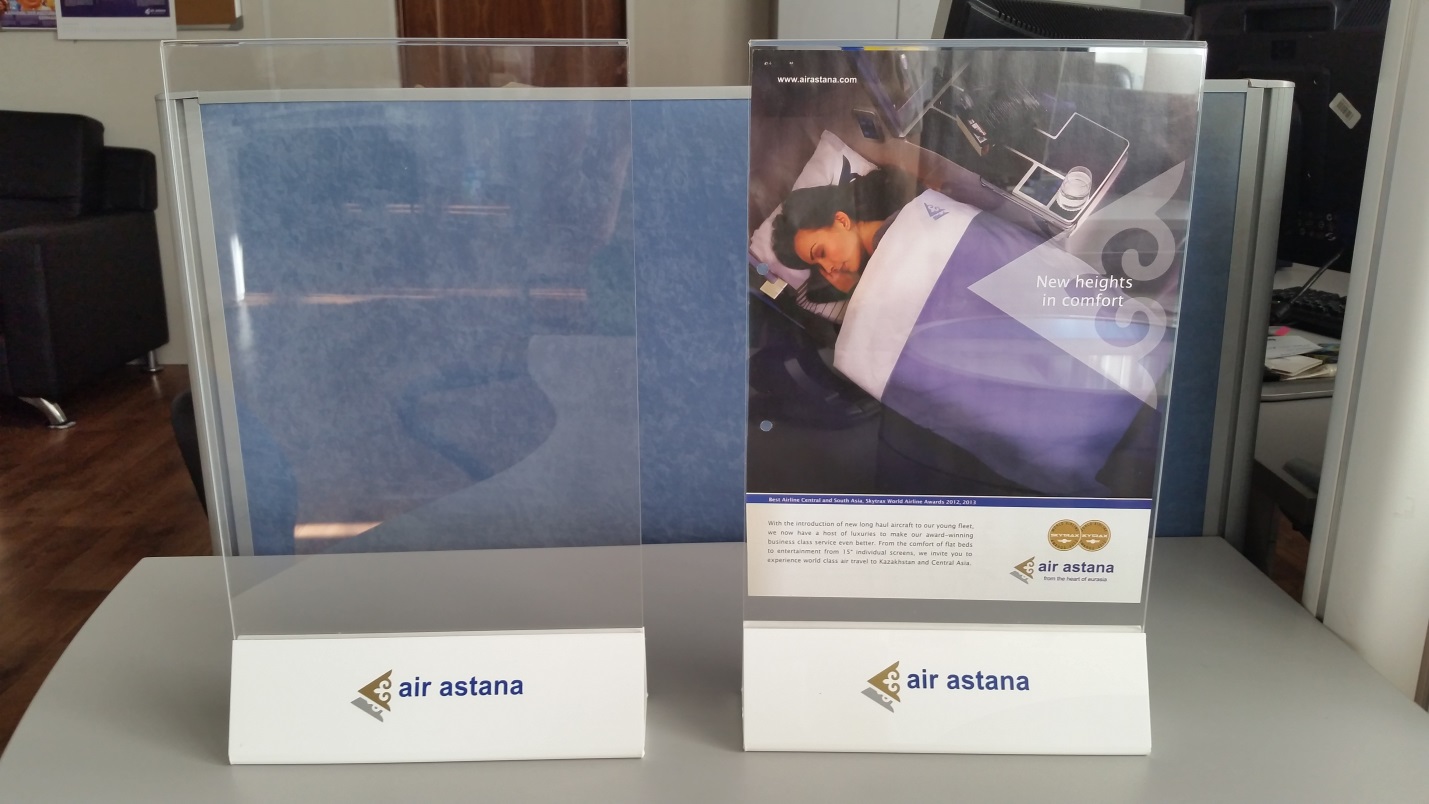 Цвет акрила: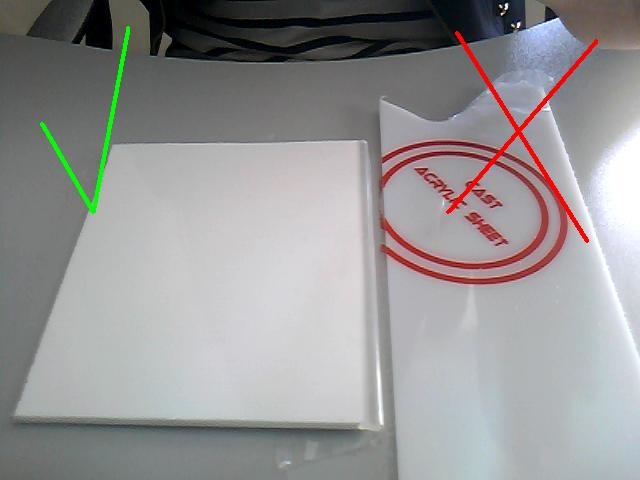 Обязательное предоставление технической спецификации Обязательное предоставление образца с логотипом компании на следующий день после закрытия торга до 11:00.        Образцы принимаются по акту приема передачи.                                                                                          Образцы возврату и оплате не подлежат.